Редактирование личного портфолиоВ блоке Раздел выберите раздел личного портфолио, который хотите отредактировать.С помощью кнопки  определяются пользователи, которые могут просматривать ваш портфолио.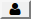 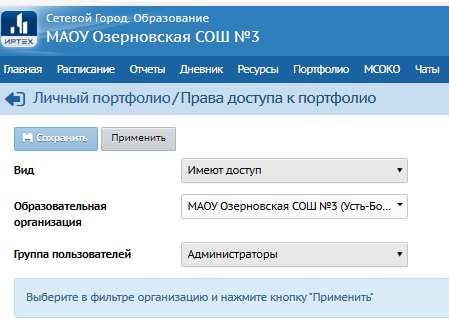 Секция "Разделы" позволяет ввести подразделы внутри данного раздела портфолио.Секции "Ссылки" и "Документы" позволяют добавить, соответственно, ссылки и документы в данный раздел.Добавление ссылки или документа в портфолиоДля создания ссылки или документа нажмите кнопку  в соответствующей секции. Введите название документа или ссылку, а также описание, и нажмите кнопку Сохранить. Документ на экране Личный портфолио будет показываться именно под именем, которое было введено, а ссылка будет отображать свой адрес.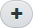 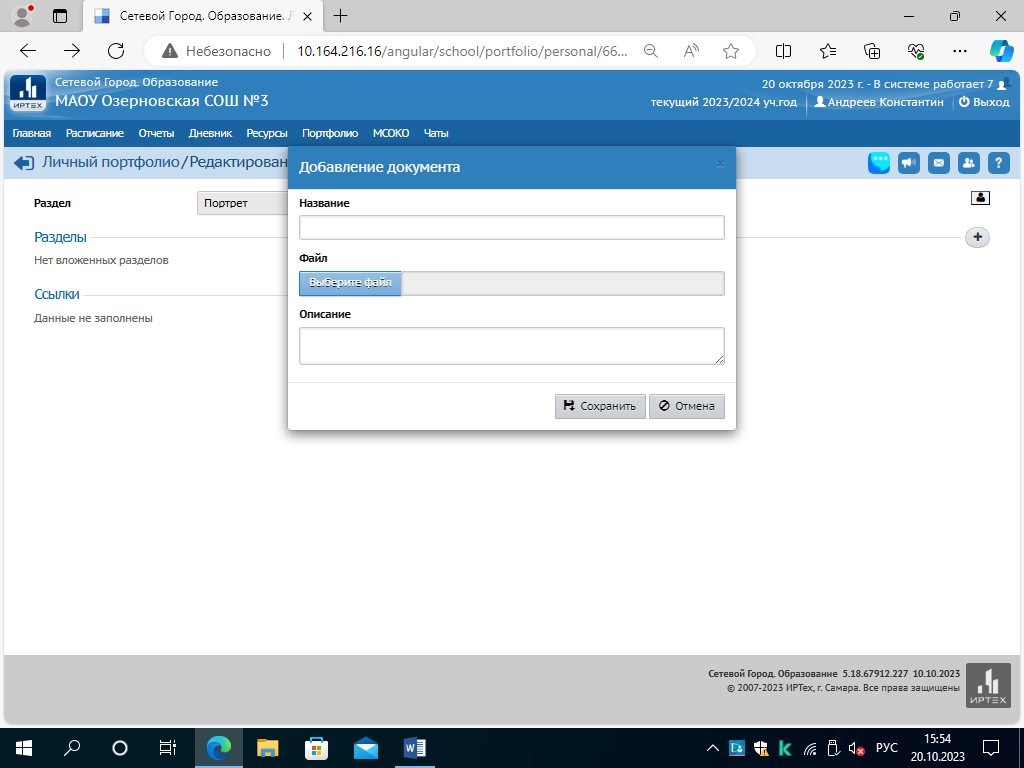 Так, ссылки в Интернет начинаются с префиксов http:// или https://. Ссылки в вашей локальной сети могут иметь вид \\имя_компьютера\путь_на_диске (например, \\server\folder1\Presentation.pps - путь к файлу Presentation.pps в общей папке folder1 на компьютере server).Как создать новый раздел в личном портфолиоДля создания нового раздела нажмите кнопку  в секции Разделы, введите название раздела и нажмите кнопку Сохранить. 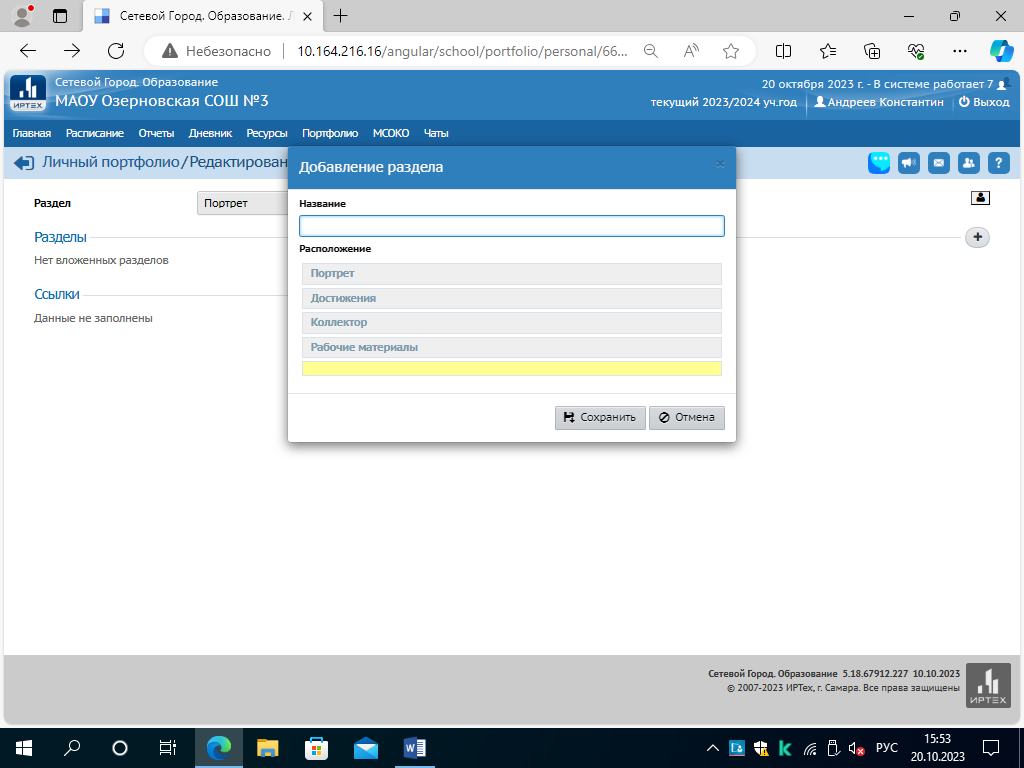 Система "Сетевой Город" дает возможность создавать подразделы, вложенность которых практически не ограничена. Дочерний подраздел визуально можно отличить в выпадающем списке от родительского по соответствующему отступу вправо. Пользуясь этой возможностью, вы можете не только изменить название раздела или удалить его с помощью соответствующих кнопок, но и поменять его уровень вложенности. Для этого служит кнопка Изменить. Подробнее об изменении уровня вложенности, читайте на странице Создание и редактирование разделов личного портфолио.